AnimalHabitatDraw and describe the habitat the animal lives inFoodWhat do they eat?What else do they need in order to survive in the habitat?What do you think the threats are to the animal?e.g. deforestation, food sources running out, predators, pollution, climate change etc.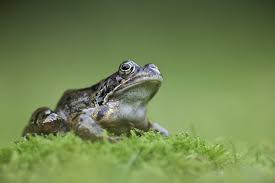 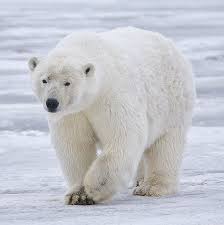 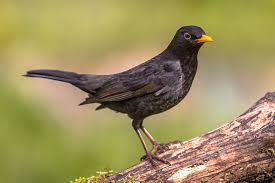 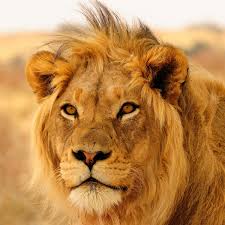 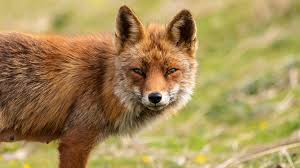 